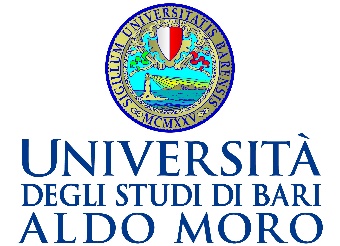 General informationGeneral informationGeneral informationGeneral informationAcademic subject B2 Level – proficiency Test B2 Level – proficiency Test B2 Level – proficiency TestDegree coursePrimary Teacher EducationPrimary Teacher EducationPrimary Teacher EducationAcademic Year5th Year5th Year5th YearEuropean Credit Transfer and Accumulation System (ECTS)European Credit Transfer and Accumulation System (ECTS)European Credit Transfer and Accumulation System (ECTS) 2Language English English EnglishAcademic calendar (starting and ending date)Academic calendar (starting and ending date) Second Semester Second SemesterAttendance Mandatory Mandatory MandatoryProfessor/ LecturerName and SurnameRosita Belinda MaglieE-mailrosita.maglie@uniba.itTelephone0805714735Department and addressChiaia Napolitano Building, 3rd floor, office n. 315Virtual headquartersPlatform Teams. Code: 9z4kr8pTutoring (time and day)On Wednesdays from 10 to 11 a.m. It can change according to the academic year timetable and specific needs of the students and/or the professor in charge of the laboratory.SyllabusLearning ObjectivesB2 Level – Language proficiency in EnglishCourse prerequisites Doing well in the previous exam (English Lab 4); Knowledge of English (Level B2)ContentsTeaching young learners: First language-second language; Starting your lessons in English (Greetings and forms of address Checking attendance); Organizing your classroom (Everyday instructions); Ending your lessons; Very young learners (VYLs)and young learners (VLs). Listen and do: Giving instructions in English (Sitting down and standing up, moving around; Listening and identifying for vocabulary development and for grammatical awareness; Listening and doing - Total Physical Response; Listening and performing – miming; Listening and responding games (Instructions for true/false activities, Simon says. Listen and Make - ways of eliciting language: Listen and colour; Listen and draw; Listen and make greetings cards. Speaking with Support: Using classroom phrases; Saying rhymes and singing songs to practise pronunciation, stress, and intonation; practicing new vocabulary; playing vocabulary games; practicing pronunciation of new sounds. Speaking more freely: Cognitive development and language learning; Starting to speak freely   eliciting personal talk; Speaking games (e.g., Pass the ball); children speaking in groups. Reading in English: Beginning reading; speaking to reading – helping sound and word recognition; helping children recognize phrases; reading independently – finding information. Writing in English: Practising the Alphabet; from speaking to writing and from reading to writing (making memory games, making lists); Writing with other children; Children writing freely. Reading and telling stories: The value of stories; Telling a new story (using flashcards; story questions and prompts); Reading a story to (very) young learners (using flashcards; story questions and prompts); Ways to retell a story; retelling a story as a class (from memory, from a different point of view etc.). Story Activities: Things to do after retelling a story; using stories for project work (useful expressions for correcting and improving children's language. Planning for effective use of English in the classroom: Helping children learn and improve; Using your coursebook as a resource; Planning your lessons. Books and bibliographyEnglish for Primary Teachers – A Handbook of Activities and classroom language by Mary Slattery and Jane Willis. Oxford: OUPAdditional materialsThis book is an easy-to-use guide to teaching English to children in elementary grades. It offers advice and practical teaching tips while building prospective teachers' confidence in their ability to use classroom English effectively. The audio CD gives examples of language from actual classrooms.Work scheduleWork scheduleTotalLecturesLecturesHands	on	(Laboratory,	working	groups, seminars, field trips)Out-of-class study hours/ Self-study hoursHoursHoursHoursHoursHours30101020as wished by the studentECTSECTSECTSECTSECTS20.50.51.5as wished by the studentTeaching strategyTeaching strategyFrontal Lesson, Dialogue Lesson, Group Work, Problem Analysis, Problem Solving, Cooperative Learning, Rôle Reversal Student-Teacher; an ad-hoc Education blog.Frontal Lesson, Dialogue Lesson, Group Work, Problem Analysis, Problem Solving, Cooperative Learning, Rôle Reversal Student-Teacher; an ad-hoc Education blog.Frontal Lesson, Dialogue Lesson, Group Work, Problem Analysis, Problem Solving, Cooperative Learning, Rôle Reversal Student-Teacher; an ad-hoc Education blog.Expected learning outcomesExpected learning outcomesKnowledge and understanding on:Knowledge and understanding on:Understanding. Listening:  S/he can understand extended speech and lectures and follow even complex lines of argument provided the topic is reasonably familiar.  Reading: S/he can read articles and reports concerned with contemporary problems in which the writers adopt particular attitudes and viewpoints. Understanding. Listening:  S/he can understand extended speech and lectures and follow even complex lines of argument provided the topic is reasonably familiar.  Reading: S/he can read articles and reports concerned with contemporary problems in which the writers adopt particular attitudes and viewpoints. Understanding. Listening:  S/he can understand extended speech and lectures and follow even complex lines of argument provided the topic is reasonably familiar.  Reading: S/he can read articles and reports concerned with contemporary problems in which the writers adopt particular attitudes and viewpoints. Applying knowledge and understanding on:Applying knowledge and understanding on:S/he can understand most TV news and current affairs programmes. S/he can understand the majority of films in standard dialect.  S/he can understand contemporary literary prose.S/he can understand most TV news and current affairs programmes. S/he can understand the majority of films in standard dialect.  S/he can understand contemporary literary prose.S/he can understand most TV news and current affairs programmes. S/he can understand the majority of films in standard dialect.  S/he can understand contemporary literary prose.Soft skillsSoft skillsMaking informed judgments and choicesS/he can interact with a degree of fluency and spontaneity that makes regular interaction with native speakers quite possible.  S/he can take an active part in discussion in familiar contexts, accounting for and sustaining his/her views.  Making informed judgments and choicesS/he can interact with a degree of fluency and spontaneity that makes regular interaction with native speakers quite possible.  S/he can take an active part in discussion in familiar contexts, accounting for and sustaining his/her views.  Making informed judgments and choicesS/he can interact with a degree of fluency and spontaneity that makes regular interaction with native speakers quite possible.  S/he can take an active part in discussion in familiar contexts, accounting for and sustaining his/her views.  Communicating knowledge and understandingS/he can present clear, detailed descriptions on a wide range of subjects related to his/her field of interest. S/he can explain a viewpoint on a topical issue giving advantages and disadvantages of various options. Capacities to continue learningS/he can write clear, detailed text on a wide range of subjects related to my interests. S/he can write an essay and report, passing on information or giving reasons in support of or against a particular point of view. S/he can write letters/e-mails highlighting the personal significance of events and experiences.Assessment and feedbackMethods of assessmentThe exam includes a written test and an interview that can be taken on the dates set in the exam calendar.Evaluation criteriaThe exam includes a written test, at the end of the laboratory, which aims to assess the level of knowledge of the contents and methods illustrated during the laboratory. Furthermore, the exam is followed by an interview on topics that have not been the object of the written test, and which aims to evaluate the ability to present the contents orally and to reason critically on the lesson plan being ad-hoc conceived by each student.Criteria for assessment and attribution of the final markTheoretical-practical references to the Literature in the field of TEYLs and appropriate use of Academic EnglishAdditional informationMid-term tests conceived in order to improve writing, listening and communicative skills.